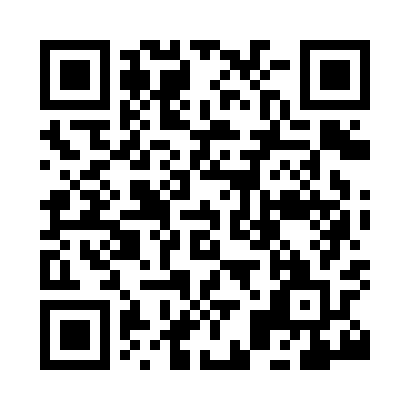 Prayer times for Dowlais, Rhondda Cynon Taff, UKMon 1 Jul 2024 - Wed 31 Jul 2024High Latitude Method: Angle Based RulePrayer Calculation Method: Islamic Society of North AmericaAsar Calculation Method: HanafiPrayer times provided by https://www.salahtimes.comDateDayFajrSunriseDhuhrAsrMaghribIsha1Mon3:085:001:176:549:3511:262Tue3:095:001:186:549:3511:263Wed3:095:011:186:549:3411:264Thu3:105:021:186:549:3411:265Fri3:105:031:186:549:3311:266Sat3:115:041:186:539:3311:257Sun3:115:051:196:539:3211:258Mon3:125:061:196:539:3111:259Tue3:135:071:196:529:3111:2510Wed3:135:081:196:529:3011:2411Thu3:145:091:196:529:2911:2412Fri3:145:101:196:519:2811:2413Sat3:155:111:196:519:2711:2314Sun3:165:121:196:509:2611:2315Mon3:165:131:206:509:2511:2216Tue3:175:151:206:499:2411:2217Wed3:185:161:206:499:2311:2118Thu3:185:171:206:489:2211:2119Fri3:195:181:206:489:2111:2020Sat3:205:201:206:479:1911:2021Sun3:205:211:206:469:1811:1922Mon3:215:221:206:469:1711:1823Tue3:225:241:206:459:1611:1824Wed3:225:251:206:449:1411:1725Thu3:235:271:206:439:1311:1626Fri3:245:281:206:429:1111:1527Sat3:255:301:206:419:1011:1528Sun3:255:311:206:419:0811:1429Mon3:265:321:206:409:0711:1330Tue3:275:341:206:399:0511:1231Wed3:275:351:206:389:0311:11